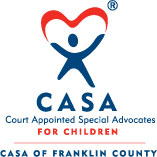 COURT APPOINTED SPECIAL ADVOCATES(CASA) OF 373 SOUTH HIGH STREET, 15TH FLOOREmail: [personal email]VERIFY# [Personal Phone Number]Date: [Today’s Date]THE TRANSMISSION OF THIS EMAIL IS INTENDED FOR RECEIPT ONLY BY THE BELOW NAMED PERSON AND CONTAINS CONFIDENTIAL INFORMATION WHICH MAY BE COVERED UNDER THE ATTORNEY/ CLIENT PRIVILEGE.  IF THIS TRANSMISSION IS RECEIVED IN ERROR, PLEASE CONTACT [Phone Number] IMMEDIATELY.SENT TO: CPD Radio runs and printouts   ORGANIZATION: CASA of Franklin CountyFROM: [Your full name], Volunteer Guardian Ad Litem (GAL)	  [your email]IN RE:  [Specific address and date range of request]Thank you in advance!